ИНСТРУКЦИЯ ПО ОФОРМЛЕНИЮ ПЕРЕВОЗКИ МОСКВА- ХУДЖАНД или ХУДЖАНД-МОСКВА ( через ОШ) для АСБ «СИРЕНА-ТРЭВЕЛ»
ДЛЯ ОФОРМЛЕНИЯ БИЛЕТОВ ПО ТИПУ САМОЛЕТ-АВТОБУС АВИАКОМПАНИЯ ВВОДИТ ТАРИФЫ С КОДИРОВКОЙ BUS. АГЕНТ ПЕРЕД БРОНИРОВАНИЕМ ДОЛЖЕН ОБЯЗАТЕЛЬНО ПРОВЕРИТЬ КЛАССЫ БРОНИРОВАНИЯ НА КАЖДОМ УЧАСТКЕ И ОЗНАКОМИТЬ С ПРАВИЛАМИ ДАНННОГО ТАРИФА.

1. При бронировании перевозки МОСКВА-ХУДЖАНД через ОШ необходимо:
1МОВХДТ0303-У6
выбрать для бронирования рейсы У6-2909 Москва- ОШ и У6-9993 ОШ-ХУДЖАНД.
на участке Москва-ОШ выбирается  КЛАСС БРОНИРОВАНИЯ  G , а на участке ОШ-ХУДЖАНД ТОЛЬКО класс G.
Бронировать места можно через ОЦ или же через наличие мест пример запроса 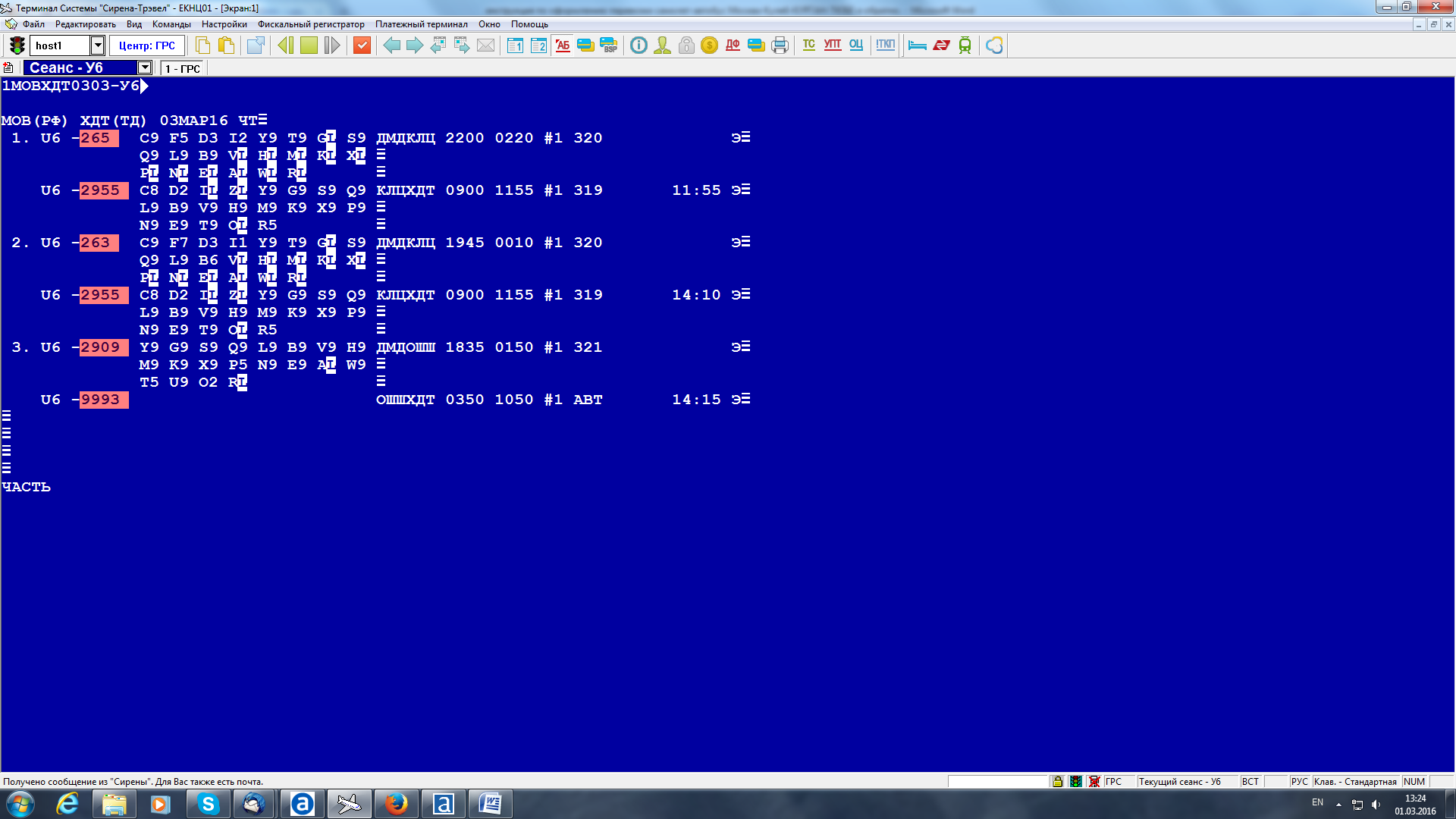 
2. Вводим данные пассажира 
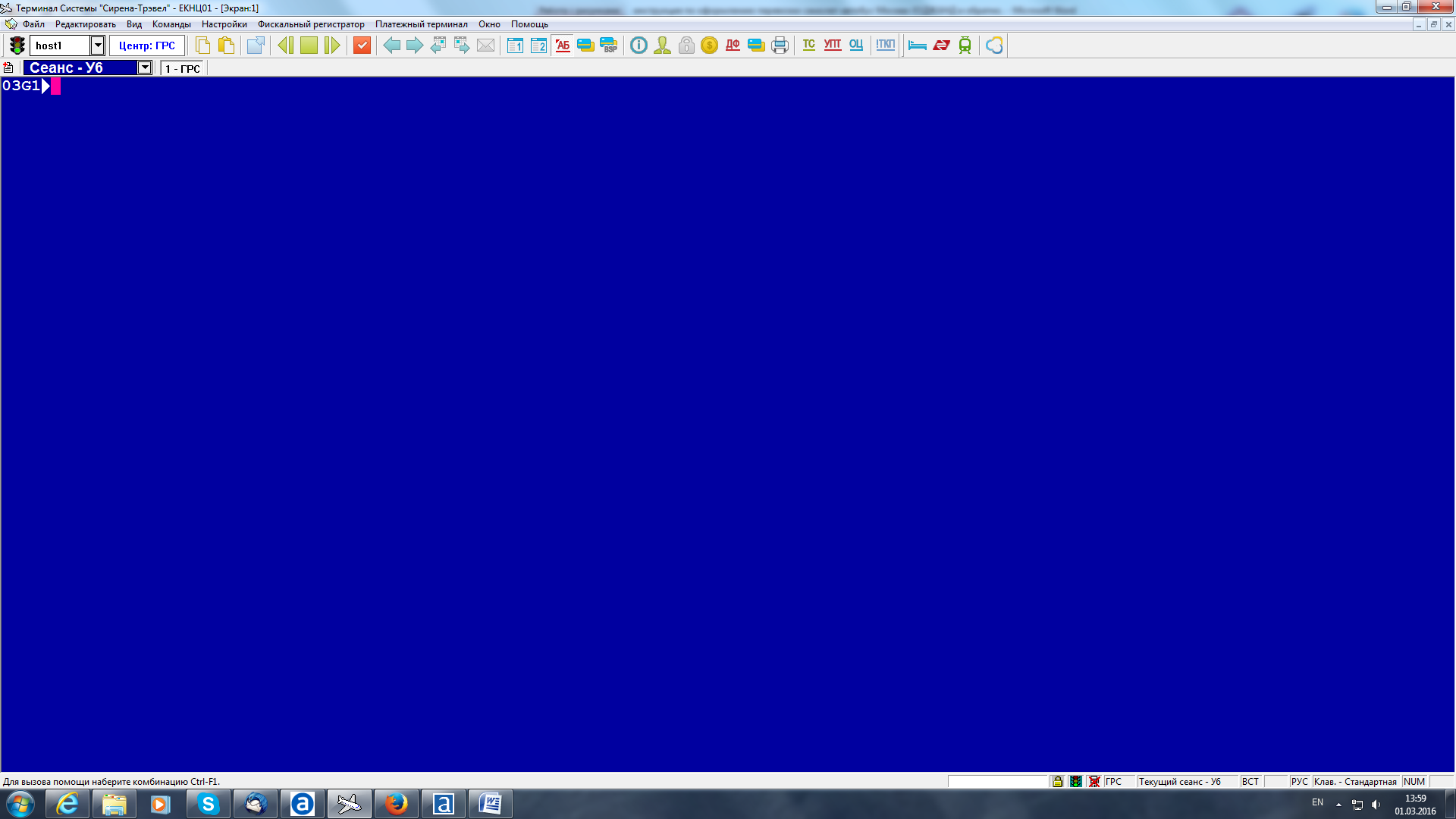 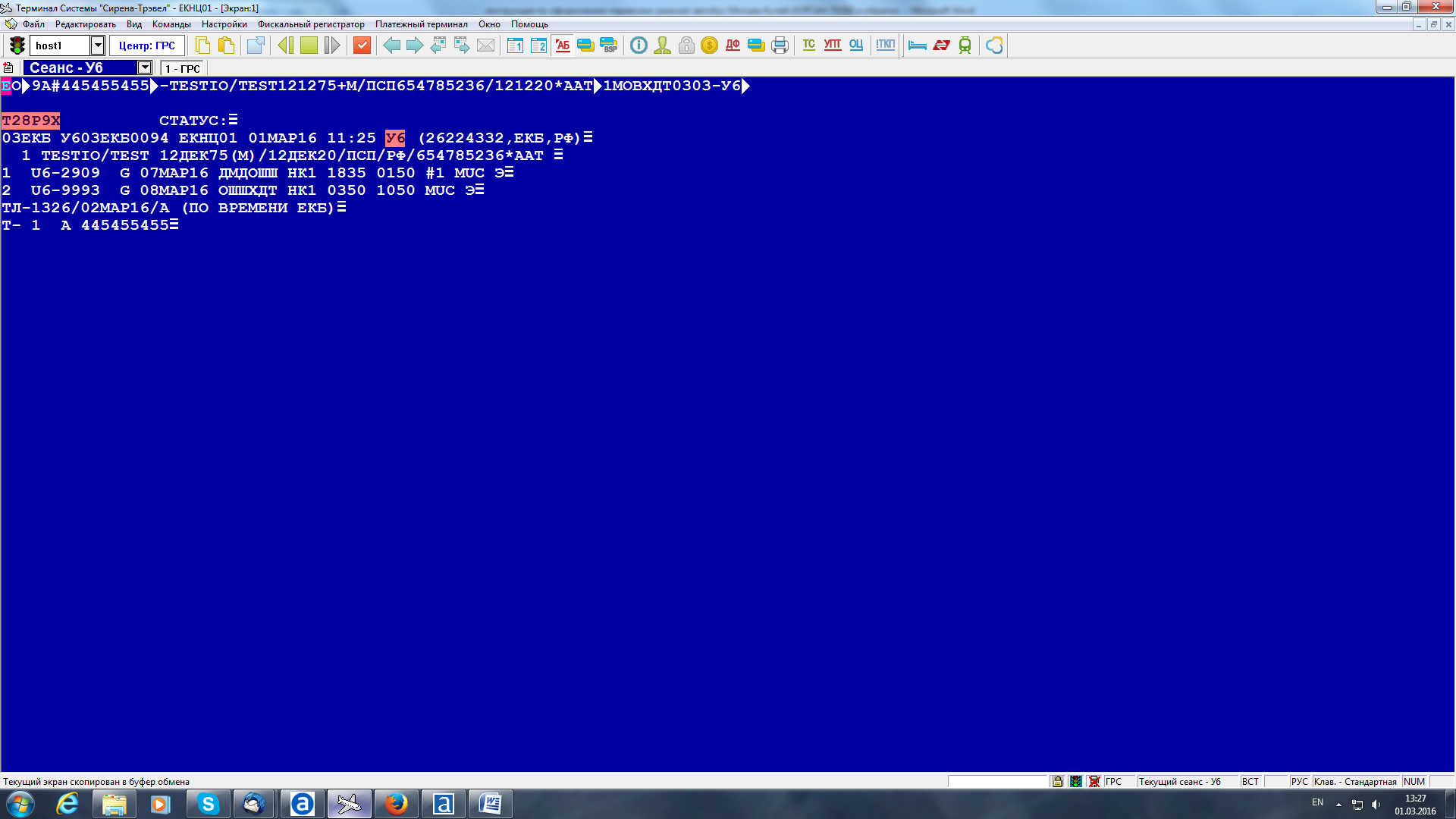 ОБЯЗАТЕЛЬНО ИНФОРМИРОВАТЬ,ЧТО НА УЧАСТКЕ ОШ-ХУДЖАНД (или ХУДЖАНД-ОШ) перевозка будет на автобусе. Пассажир обращается за уточнением к представителю в аэропорту ОШ для получения полной информации, где находится автобус.3.Тарификация автоматическая ТМ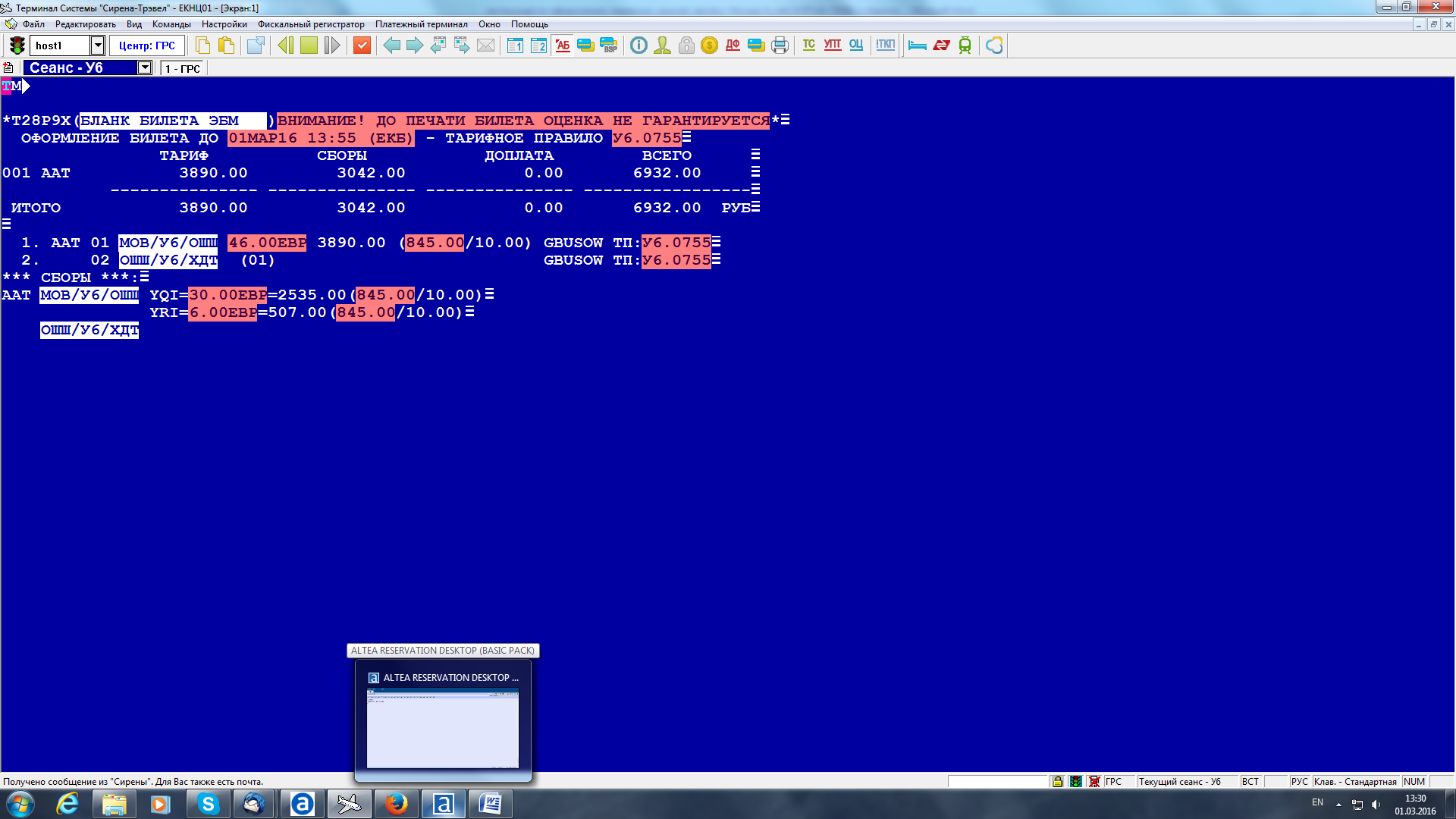 4. Оформляем билет ПБ.

ИНСТРУКЦИЯ ПО ОФОРМЛЕНИЮ ПЕРЕВОЗКИ МОСКВА-ХУДЖАНД или ХУДЖАНД-МОСКВА ( через ОШ) для GDS «AMADEUS»
ДЛЯ ОФОРМЛЕНИЯ БИЛЕТОВ ПО ТИПУ САМОЛЕТ-АВТОБУС АВИАКОМПАНИЯ ВВОДИТ ТАРИФЫ С КОДИРОВКОЙ BUS. АГЕНТ ПЕРЕД БРОНИРОВАНИЕМ ДОЛЖЕН ОБЯЗАТЕЛЬНО ПРОВЕРИТЬ КЛАССЫ БРОНИРОВАНИЯ НА КАЖДОМ УЧАСТКЕ И ОЗНАКОМИТЬ С ПРАВИЛАМИ ДАНННОГО ТАРИФА.
1. При бронировании перевозки МОСКВА-ХУДЖАНД через ОШ необходимо:
AN03MARDMELBD/AU6
выбрать для бронирования рейсы У6-2909 Москва- ОШ и У6-9993 ОШ-ХУДЖАНД.
на участке Москва-ОШ выбирается КЛАСС БРОНИРОВАНИЯ G , а на участке ОШ-ХУДЖАНД ТОЛЬКО класс G.
Бронируем места командой SS1G1

2. Вводим данные пассажира 
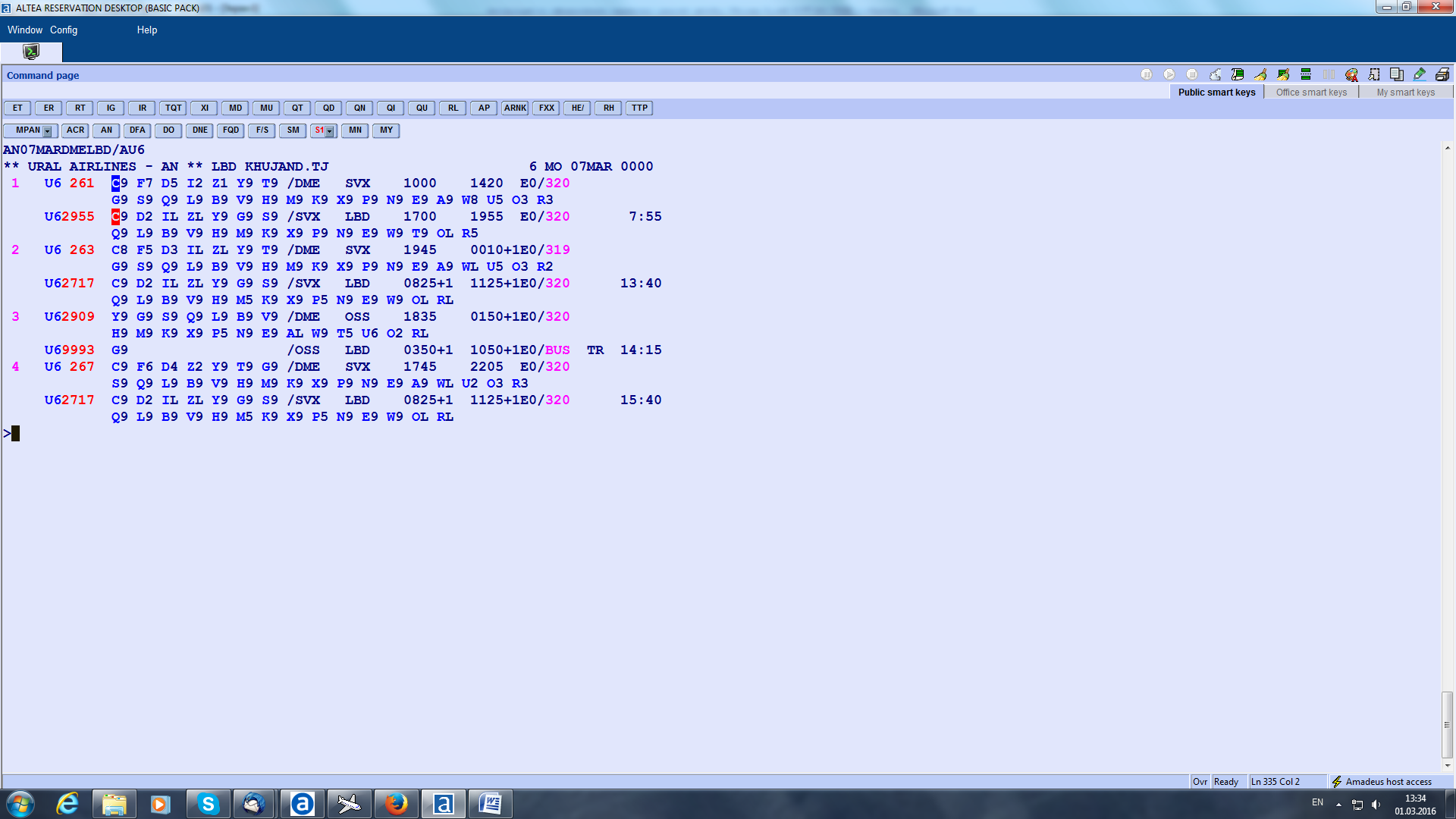 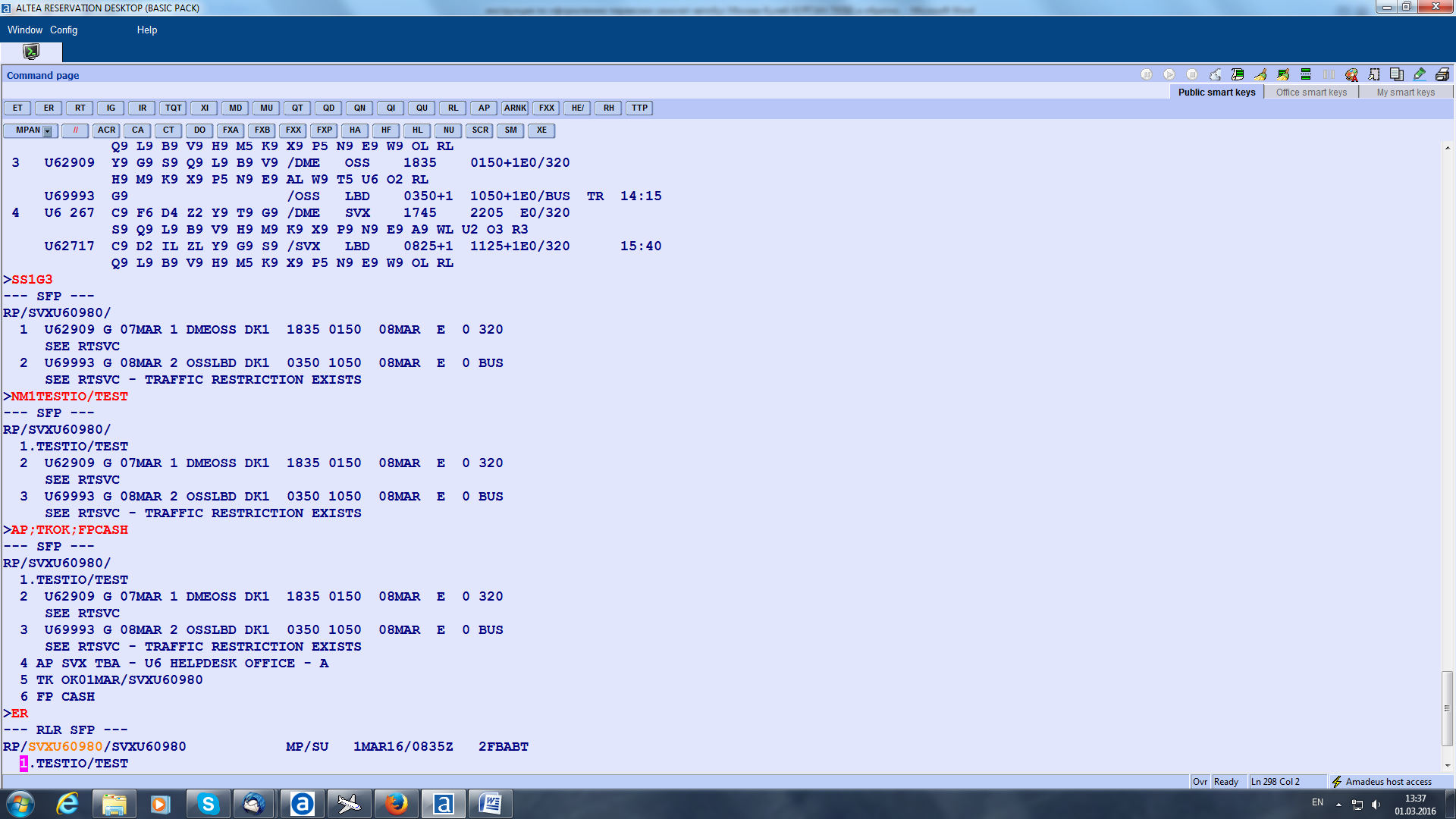 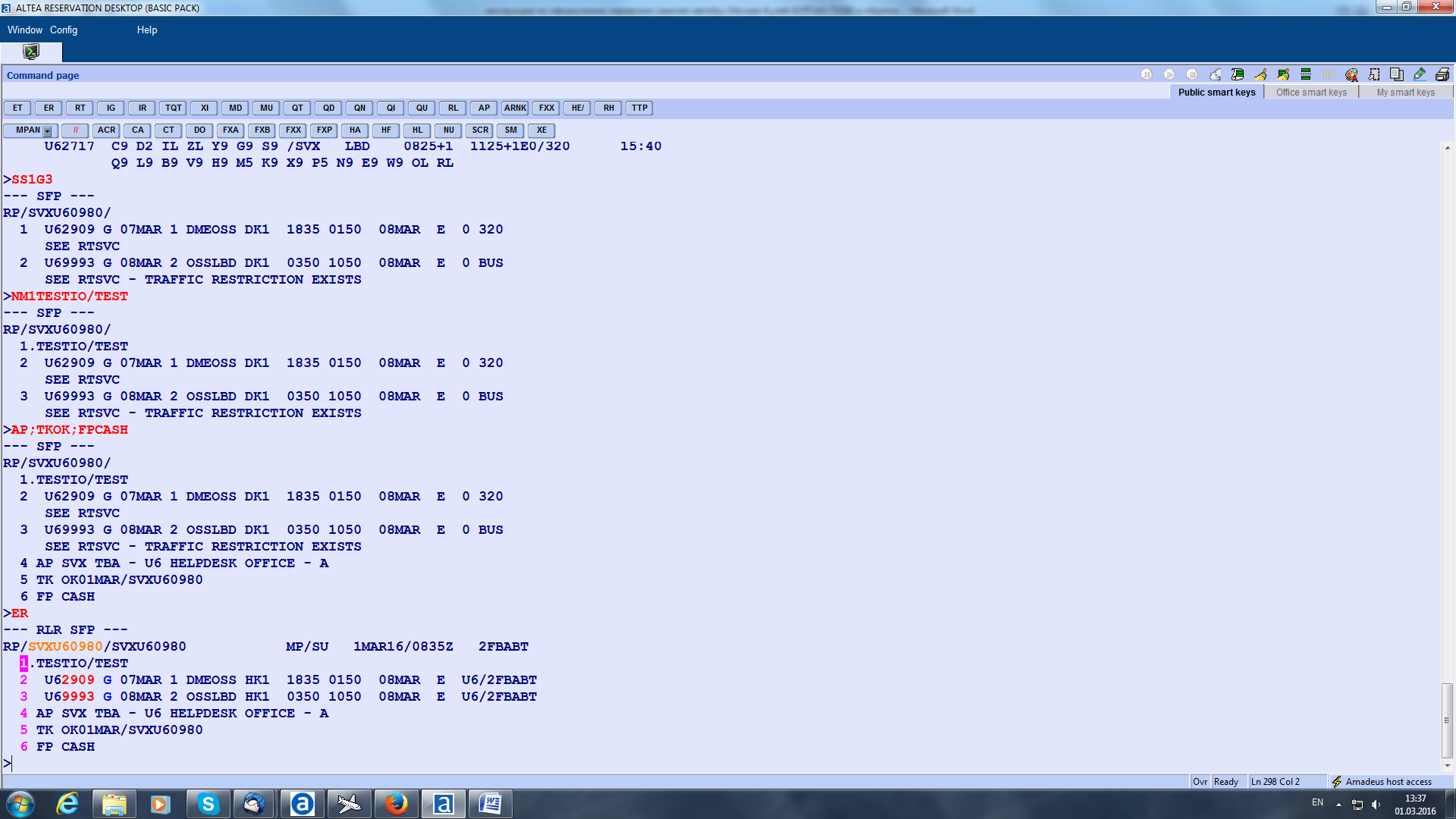 
ОБЯЗАТЕЛЬНО ИНФОРМИРОВАТЬ,ЧТО НА УЧАСТКЕ ОШ-ХУДЖАНД(или ХУДЖАНД-ОШ) перевозка будет на автобусе. Пассажир обращается за уточнением к представителю в аэропорту ОШ для получения полной информации, где находится автобус.3.Тарификация автоматическая FXP

4. Оформляем билет TTP.

Перевозка также может быть оформлена и на маршруте ХУДЖАНД-Москва ( рейс У69994+У62910)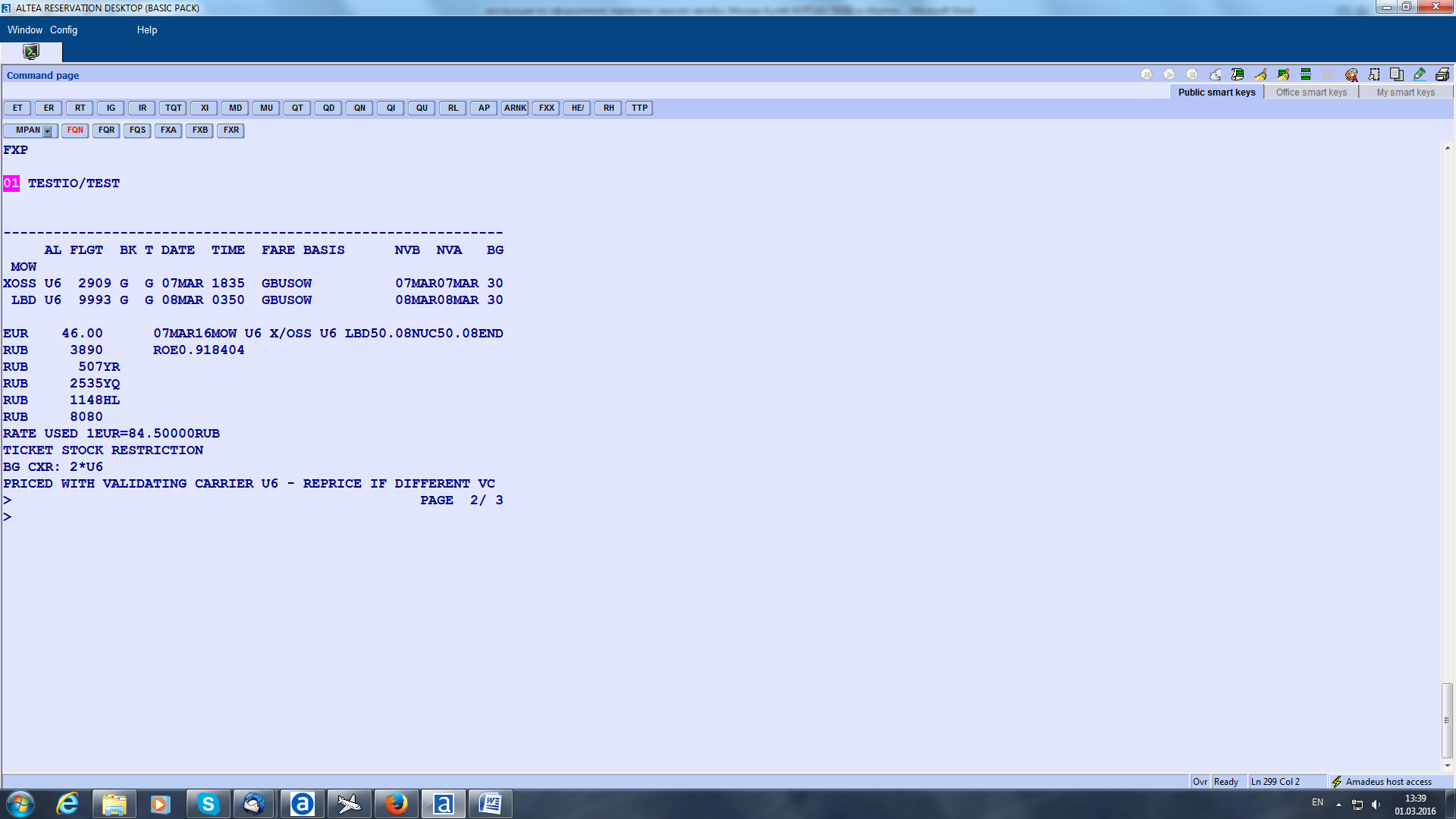 